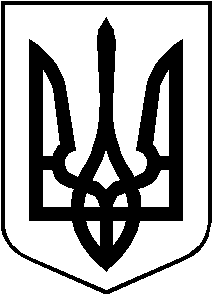 РОЖИЩЕНСЬКА МІСЬКА РАДАЛУЦЬКОГО РАЙОНУ ВОЛИНСЬКОЇ ОБЛАСТІвосьмого скликанняРІШЕННЯ   08 вересня 2022 року                                                                                    № 24/12Про припинення права користуванняземельною ділянкою та розірваннядоговору оренди землі СГПОП «СТОХІД»Розглянувши клопотання СГПОП «СТОХІД», керуючись пунктом 34 частини 1 статті 26 Закону України «Про місцеве самоврядування в Україні»,  статтями 31, 32 Закону України «Про оренду землі», статтями 12, 93, пунктом "е" частини першої статті 141 Земельного Кодексу України, враховуючи рекомендації постійної комісії з питань депутатської діяльності та етики, дотримання прав людини, законності та правопорядку, земельних відносин, екології, природокористування, охорони пам’яток та історичного середовища від 02.09.2022 № 26/9, міська радаВИРІШИЛА:1. Припинити право користування земельною ділянкою (кадастровий номер 0724585000:01:003:0449) загальною площею , яка надана СІЛЬСЬКОГОСПОДАРСЬКОМУ ПРИВАТНО - ОРЕНДНОМУ ПІДПРИЄМСТВУ "СТОХІД"  в строкове платне користування (на умовах оренди) терміном на 49 років для обслуговування приміщення картоплесховища (код КВЦПЗ – А 01.13), категорія земель - землі сільськогосподарського призначення, яка розташована на території Рожищенської міської ради.2. Розірвати достроково за взаємною згодою двох сторін договір оренди землі укладений 13.12.2012 року між Рожищенською районною державною адміністрацією та СГПОП «СТОХІД», який зареєстрований в Управління Держкомзему у Рожищенському районі за №072450004003342                          від 19.12.2012 року.3. Зобов’язати СГПОП «СТОХІД» сплатити орендну плату в повному обсязі та в місячний термін укласти додаткову угоду з Рожищенською міською радою про дострокове розірвання договору оренди землі.4. Контроль за виконанням даного рішення покласти на постійну комісію з питань депутатської діяльності та етики, дотримання прав людини, законності та правопорядку, земельних відносин, екології, природокористування, охорони пам’яток та історичного середовища Рожищенської міської ради.Міський голова                       	            	Вячеслав ПОЛІЩУКВербицький Микола 21541Солодуха Алла 21541